PRESENTACION DE ACCIONES FORMATIVAS EXTERNAS CPESRM 2021(Los campos marcados con un * son obligatorios)Denominación/Nombre de la entidad/Profesional que solicita *Dirección *Correo electrónico *Teléfono *                                                 Nº de colegiada/o  (si procede)Denominación de la acción formativaHoras lectivas/ Temporalización prevista.Indica el total de horas que componen la acción formativa y su distribución horaria.Ej.: 8 horas – 4 sesiones de 2 horasPrecio hora lectiva *Responsables de formación *Indica el nombre y figura profesional de la/s persona/s encargadas de la impartición del curso (Adjuntar C.V. de cada una de ellas)Objetivos *Indica los objetivos buscados en la realización de acción formativaResumen *Realiza una breve descripción de tu acción formativaSobre la acción formativaIndica aquellas funciones de la Educación Social que son contempladas en esta acción formativaTransmisión formación, desarrollo y promoción de la cultura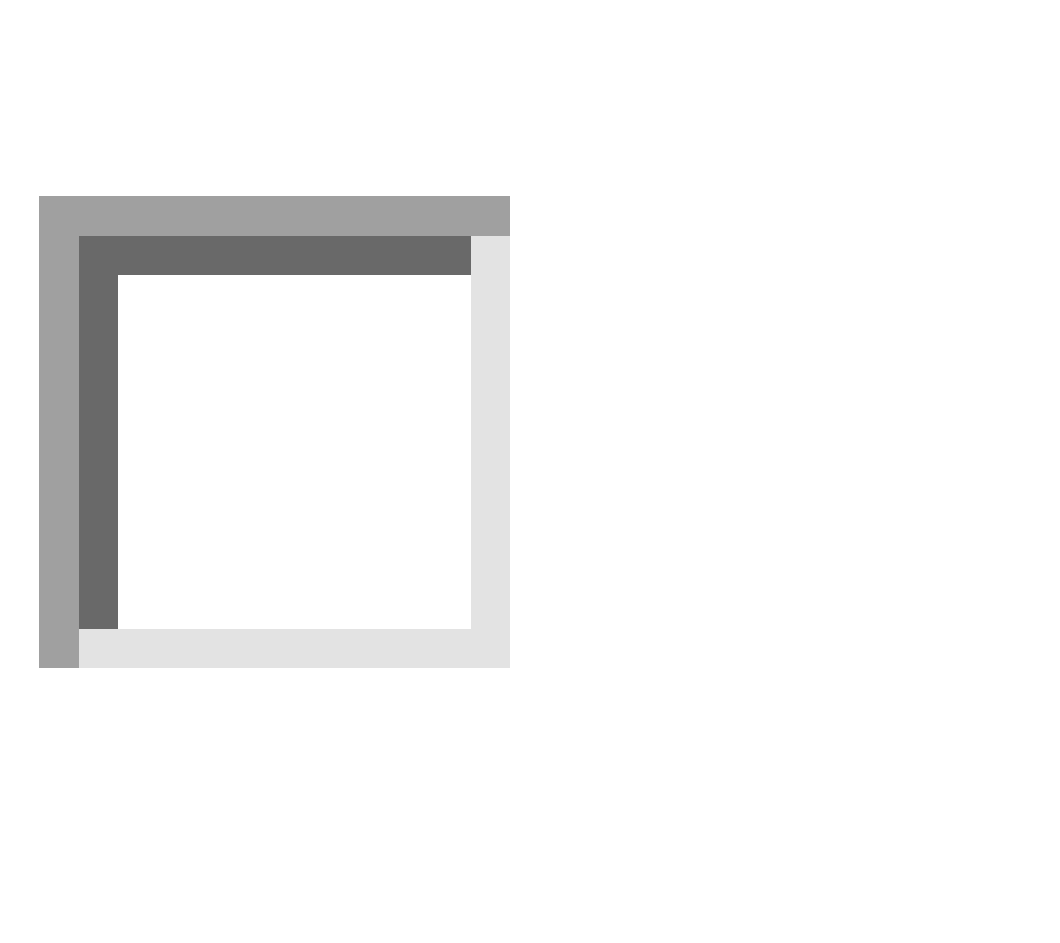 Generación de redes sociales contextos, procesos y recursos educativos y socialesMediación social, cultural y educativaConocimiento, análisis e investigación de los contextos sociales y educativosDiseño, implementación y evaluación de programas y proyectos en cualquier contexto educativoGestión, dirección, coordinación y organización de instituciones y recursos educativosRazona tus respuestas anteriores.TEMARIOIndica el temario sobre el que se desarrollará la acción formativa propuesta indicando la carga lectiva propuesta para cada uno de los módulos y su temporalización estimada.